SILABUSORNAMEN NUSANTARARK 231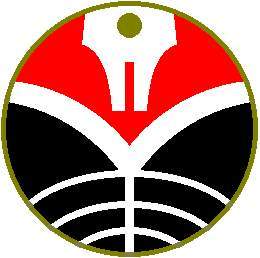 Drs. H. AGUS NURSALIM, MT.JURUSAN PENDIDIKAN SENI RUPA FAKULTAS PENDIDIKAN BAHASA DAN SENIUNIVERSITAS PENDIDIKAN INDONESIA2012LEMBAR VERIFIKASI DAN VALIDASISILABUSORNAMEN NUSANTARARK 231Dibuat oleh:Drs. H. AGUS NURSALIM, MT.Bandung12 Juli 2012RK 231 ORNAMEN NUSANTARA S1, 2 Sks, Semester 2Mata kuliah ini  merupakan mata kuliah dasar wajib yang membahas materi: kebudayaan masyarakat Indonesia dari mulai masa prasejarah, masa perkembangan islam, masa kolonialisme hingga sampai pada masakemerdekaan, dimana bentuk kebudayaan Indonesia terus berkembang dari masa kemasa. Berbagai jenis kebudayaan ditinjau dari jejak kebudayaan kresi ragam hias, latar belakang dan filosofi ragam hias nusantara. Kompetensi yang diharapkan setelah mengikuti mata kuliah ini mahasiswa memahami macam-macam ragam hias nusantara berikut makna dan filosofinya. Kecuali mahasiswa memahami bentuk ragam hias nusantara, diharapkan juga penerapan ragam hias (fungsi) pada dalam kehidupan. Tes kompetensi mahasiswa dilakukan melalui uji kemampuan mahasiswa dalam merekonstruksi berbagai motif hias melalui tahapan-tahapan. Untuk mengukur kemampuan mahasiswa dilakukan evaluasi baik pada tataran teoretik maupun praktek merekonstruksi ragam hias pada fungsinya. SILABUSIdentitas mata kuliah	Nama mata kuliah 	: Ornamen Nusantara	Kode mata kuliah  	: RK 231Bobot SKS 		: 2 SKSSemester/jenjang		: Ganjil/S1Kelompok Mta kuliah	: MPKBS/MKKBS/MKKP/MKK FakJirisan/ program studi	: Pendidikan Seni RupaStatus mata kuliah 	: Mata Kuliah WajibPrasyarat		: -Dosen/ kode dosen	: Drs. H. Agus Nursalim M.T.(1773)		  Dra. Tity Soegiarty, M.Pd	  	  Drs. Farid Abdullah M.Sn. 2. Tujuan Mata kuliah	Melalui  perkuliahan ini diharapkan mahasiswa mengenal, memahami dan dapat membedakan ornamen-ornamen berbagai daerah di Indonesia serta mengetahui nilai-nilai filosofis yang terkandung di dalamnya. Serta dapat mengolah unsur-unsur estetik dan nilai-nilai positif dalam rangka pengembangan seni rupa masa kini dan masa depan.3. Deskripsi mata kuliah	Mata kuliah ini merupakan mata kuliah teori dan praktika. Kajian teori menjelaskan makna filosofis, nilai nilai estetika, dan nama jenis motif dan ragam hias yang tersebar di seluruh Nusantara. Praktika sebagai realisasi ketrampilan teknis dalam pengembangan berbagai ornamen,  baik bentuk karya dua dimensi maupun tiga dimensi ke dalam bentuk karya seni rupa.4. Pendekatan Pembelajaran	Pendekatan nalar rupa dan kreatifitas mengolah berbagai ornamen. Metode belajar melalui kuliah tatap muka, diskusi, penulisan makalah tentang ornamen. Media pembelajaran memakai media electronika, slide projector, media peraga ornamen.5. Evaluasi	Komponen-komponen untuk menentukan penilaian, antara lain meliputi :	1. Tugas individu 	: 20 %	2. Kehadiran 		: 20 %	3. UTS			: 30 %	4. UAS			: 30 %6. Rincian Materi Perkuliahan		Berdasarkan tujuan perkuliahan di atas, maka garis besar pokok perkuliahan adalah :6. RINCIAN PERKULIAHANBuku RujukanAve, Joop, 1988, Seni Kriya ; The Crafts of Indonesia, Times Edition, Singapore.Sunaryo, Ayo,2008. Ornamen Nusantara, Beng, Tan Hock, 1999, Indonesian Accents ; Architecture, Interior Design, Art,  Page One	Publishing, SingaporeHoop, A.N.J. Th. A Th. , 1949, Indonesische Stiermotieven, Indonesian Ornamental Design	Koninklijk Bataviaasch Genootschaap Werenschapen. Sedyawati, Edi (ed), 1992, Pusaka ; Art of Indonesia, Archipelago Press, Singapore.SATUAN ACARA PERKULIAHANTopik		: Pengantar Perkuliahan dan Informasi detail  berbagai ragam hias nusantaraKompetensi	: Mahasiswa dapat menjelaskan konsep dasar Ornamen Nusantara yang mencakup definisi,                           fungsi, prinsip dan ruang lingkup yang berkaitan dengan ragam hias Pertemuan	: Petama (1)SATUAN ACARA PERKULIAHANTopik		: Menjelaskan latar belakang/sejarah timbulnya ornament nusantaraKompetensi	: Mahasiswa dapat menjelaskan sejarah asal usul Ornamen Nusantara yang mencakup masa prasejarah, mata pencaharian penduduk, dan pola hidup berpindah-pindahPertemuan	: ke dua (2)SATUAN ACARA PERKULIAHANTopik                : Menjelaskan perkembangan ragam hias Indonesia dari masa hindu hingga masa perkembangan Islam dan jenis-jenis ragam hias nusantaraKompetensi	: Mahasiswa dapat menjelaskan perkembangan ragam hias Indonesia dari masa hindu hingga masa perkembangan Islam dan jenis-jenis ragam hias nusantaraPertemuan	: ke tiga (3)SATUAN ACARA PERKULIAHANTopik                : Menjelaskan fungsi dan makna simbolik ragam hias Indonesia dari masa hindu hingga masa perkembangan Islam Kompetensi	: Mahasiswa dapat menjelaskan perkembangan ragam hias Indonesia dari masa hindu hingga masa perkembangan Islam dan jenis-jenis ragam hias nusantaraPertemuan	: ke empat (4)SATUAN ACARA PERKULIAHANTopik                : Menjelaskan makna ragam hias dalam bangunan-bangunan religi dan makna ornament dalam kepercayaanKompetensi	: Mahasiswa dapat menjelaskan makna ragam hias dalam bangunan-bangunan religi dan makna ornament dalam kepercayaan Pertemuan	: ke lima (5)SATUAN ACARA PERKULIAHANTopik                : Menjelaskan proses peciptaan motif-motif ragam hias pada karya batik, ukir kayu, tempa logam dllKompetensi	: Mahasiswa memahami dalam peciptaan motif-motif ragam hias pada karya batik, ukir kayu, tempa logam dllPertemuan	: ke enam (6)SATUAN ACARA PERKULIAHANTopik                : Menjelaskan motif ragam hias pada benda pakai dan bangunan-banguna tradisional serta rumah peribadatanKompetensi	: Mahasiswa dapat menjelaskan motif ragam hias pada benda pakai dan bangunan-banguna tradisional serta rumah peribadatanPertemuan	: ke tujuh (7)SATUAN ACARA PERKULIAHANTopik                : Ujian Tengah Semester (mahasiswa mengerjakan tugas merekonstruksi motif batik tradisional mataramanKompetensi	: Mahasiswa dapat menyelesaikan dengan baik dalam merekonstruksi motif batik tradisionalPertemuan	: ke delapan (8)SATUAN ACARA PERKULIAHANTopik                : Menjelaskan perkembangan ragam hias Indonesia kususnya motif hias bati pesisir, bati keratonKompetensi	: Mahasiswa dapat memahami perkembangan ragam hias batik tulis pesisir dan batik keratonPertemuan	: ke sembilan (9)SATUAN ACARA PERKULIAHANTopik                : Menjelaskan perbedaan antara jenis batik tulis dan batik cap Kompetensi	: Mahasiswa dapat memahami perbedaan antara batik tulis dan batik cap baik dalam proses pembuatan maupun bentuk fisiknya.Pertemuan	: ke sepuluh (10)SATUAN ACARA PERKULIAHANTopik                : Menjelaskan jenis ragam hias pada ukir kayu dan tembikarKompetensi	: Mahasiswa dapat menjelaskan aneka jenis motif ukir pada rumah tradisional Jawa dan motif hias pada rumah tradisional dari suku lainPertemuan	: ke sebelas (11)SATUAN ACARA PERKULIAHANTopik                : Menjelaskan perkembangan ragam hias Indonesia dari masa hindu hingga masa perkembangan Islam dan jenis-jenis ragam hias nusantaraKompetensi	: Mahasiswa dapat menjelaskan perkembangan ragam hias Indonesia dari masa hindu hingga masa perkembangan Islam dan jenis-jenis ragam hias nusantaraPertemuan	: ke dua belas (12)SATUAN ACARA PERKULIAHANTopik                : Menjelaskan perkembangan ragam hias Indonesia dari masa hindu hingga masa perkembangan Islam dan jenis-jenis ragam hias nusantaraKompetensi	: Mahasiswa dapat menjelaskan perkembangan ragam hias Indonesia dari masa hindu hingga masa perkembangan Islam dan jenis-jenis ragam hias nusantaraPertemuan	: ke tiga belas (13)SATUAN ACARA PERKULIAHANTopik                : Menjelaskan perkembangan ragam hias Indonesia dari masa hindu hingga masa perkembangan Islam dan jenis-jenis ragam hias nusantaraKompetensi	: Mahasiswa dapat menjelaskan perkembangan ragam hias Indonesia dari masa hindu hingga masa perkembangan Islam dan jenis-jenis ragam hias nusantaraPertemuan	: ke empat belas (14)MenyetujuiKetua Jurusan,BANDI SOBANDI, M.Pd.NIP. 197206131999031001Telah diverifikasi dan divalidasi olehDosen Verifikator,……………………………………………………NIP. ……………………………………..Pertemuan kePokok BahasanSub Pokok BahasanReferensi1Pengantar kuliah : a. Tujuan Mata Kuliahb. Ruang Lingkup Mata Kuliahc. Sistematika Perkuliahand. Sistem Penilaian Perkuliahane. Tugasf. Buku Ajar dan Sumber BelajarKaitan Mata Kuliah Ornamen dengan mata kuliah lainnyaUndang-undang Sisdiknas no.5/2005 tentang system pendidikan perguruang tinggi Buku Sumber : - Ave, Joop, 1988, Seni Kriya ;   The Crafts of Indonesia- Sunaryo, Oyo, 2008, Seni Ragam hias Nusantara,UNESA Press, Semarang- Th. Van Der Hoop,Indonesische Siermotieven,  1949 - Tan H. Beng, Indonesian   Accents, 1999- Edi Sedyawati, Pusaka  Art of Indonesia, 19922Latar belakang / aspek kesejarahantimbulnya ornamentMasa  prasejarah- Mata Pencahariab penduduk- Pola hidup berpindah-pindah- Clair Holt, 1998, Sejarah pertunjukan, Gramedia Jakarta- Th. Van Der Hoop,   Indonesische Siermotieven,  1949 - Tan H. Beng, Indonesian   Accents, 1999- Edi Sedyawati, Pusaka  Art of Indonesia, 19923Perkembangan dan jenis-jenis ornamen di Indonesia-  Perkembangan ragam hias Indonesia masa hindu-  Perngaruh perkembangan Islam terhadap ragam hias Indonesia-  Ragam hias motif stilasi fauna-  Ragam hias motif flora (tumbuhn)-  Ragam hias motif geometris- Ave, Joop, 1988, Seni Kriya ; The Crafts of Indonesia- Th. Van Der Hoop,Indonesische Siermotieven,  1949 - Tan H. Beng, Indonesian   Accents, 1999- Edi Sedyawati, Pusaka  Art of Indonesia, 19924Fungsi dan makna simbolik ornamen Nusantara- Ragam hias pada candi-candi di Indonesia- perkembangan kerajaan-kerajaan di  Indonesia- Ave, Joop, 1988, Seni Kriya ; The Crafts of Indonesia- Th. Van Der Hoop,Indonesische Siermotieven,  1949 - Tan H. Beng, Indonesian   Accents, 1999- Edi Sedyawati, Pusaka  Art of Indonesia, 19925Keterkaitan ornamen dgn religi / kepercayaan. - Candi pandowo di Dieng- Candi Brahmana di kompleks candi Prambanan - Candi Siwa dan candi Winsu di kompleks candi Prambanan- Ave, Joop, 1988, Seni Kriya ; The Crafts of Indonesia- Th. Van Der Hoop,Indonesische Siermotieven,  1949 - Tan H. Beng, Indonesian   Accents, 1999- Edi Sedyawati, Pusaka  Art of Indonesia, 19926Proses karya ornamen Nusantara- Membatik- mengukir- menempa- melukisi kca- memahat- mencetak- Ave, Joop, 1988, Seni Kriya ; The Crafts of Indonesia- Th. Van Der Hoop,Indonesische Siermotieven,  1949 - Tan H. Beng, Indonesian   Accents, 1999- Edi Sedyawati, Pusaka  Art of Indonesia, 19927Ornamen pada kria, seni rupa, arsitektur Nusantara - Ragam hias pada benda pakai- Raga hias pada tempat-tempat peribadatan- ornament pada bangunan rumah tradisional  nusantara- Ave, Joop, 1988, Seni Kriya ; The Crafts of Indonesia- Th. Van Der Hoop,Indonesische Siermotieven,  1949 - Tan H. Beng, Indonesian   Accents, 1999- Edi Sedyawati, Pusaka  Art of Indonesia, 19928UTSMerekonstruksi motif batik mataraman9Jenis ornamen 2 dimensi : Batik tulis dan cap. Batik Pesisir dan Keraton I- Batik pesisir utara   Motif   Batik indramayon   Motif batik cirebonan   Batik Pekalongan   Sidomukti   Parang rusak   Danliris   Dll.- Ave, Joop, 1988, Seni Kriya ; The Crafts of Indonesia- Th. Van Der Hoop,Indonesische Siermotieven,  1949 - Tan H. Beng, Indonesian   Accents, 1999- Edi Sedyawati, Pusaka  Art of Indonesia, 199210Jenis ornamen 2 dimensi : Batik tulis dan cap. Batik Pesisir dan Keraton II- Motif Batik Garutan-Motif batik Banyumasan- Motif Batik Lasem- Motif Batik MaduraTUGAS:“Merekonstruksi motif hias batik Lasem”- Ave, Joop, 1988, Seni Kriya ; The Crafts of Indonesia- Th. Van Der Hoop,Indonesische Siermotieven,  1949 - Tan H. Beng, Indonesian   Accents, 1999- Edi Sedyawati, Pusaka  Art of Indonesia, 199211Jenis ornamen 3 dimensi : kria kayu dan tembikarMotif hias pada rumah tradisional Jawa Rumah JogloRumah LimasanMotif hias rumah tradisional KalimantanRumah tradisional SumatraRumah tradisional SulawsesiRumah tradisional pulau-pulau lainnya- Ave, Joop, 1988, Seni Kriya ; The Crafts of Indonesia- Th. Van Der Hoop,Indonesische Siermotieven,  1949 - Tan H. Beng, Indonesian   Accents, 1999- Edi Sedyawati, Pusaka  Art of Indonesia, 199212Jenis ornamen 3 dimensi : kria logam, batu, dan arsitekturRagam hias/motif hias pada jandi Hindudi Jawa tengahMotif hias pada candi Budha di Jawa TengahMotif hias pada candi Hindu di Jawa TimurTUGAS:“Merekonstruksi motif hias candi Prambanan dengan media kertas dan drawing pen”- Ave, Joop, 1988, Seni Kriya ; The Crafts of Indonesia- Th. Van Der Hoop,Indonesische Siermotieven,  1949 - Tan H. Beng, Indonesian   Accents, 1999- Edi Sedyawati, Pusaka  Art of Indonesia, 199213Jenis ornamen kontemporer NusantaraMotif  Batik kontemporerGaya Bangunan Moderen kontemporerBangunan Arsitektur kontemporer- Ave, Joop, 1988, Seni Kriya ; The Crafts of Indonesia- Th. Van Der Hoop,Indonesische Siermotieven,  1949 - Tan H. Beng, Indonesian   Accents, 1999- Edi Sedyawati, Pusaka  Art of Indonesia, 199214UASMerekonstruksi motif hias Candi Borobudur dengan teknik cetak (molding). Dengan media cetak tuang gypsum-PertemuanPokok Bahasan/Sub Pokok BahasanIndikator Ketercapaian KompetensiKegiatan PerkuliahanPenilaianSumber dan MediaPertama(1)Pengantar kuliah : a. Tujuan Mata Kuliahb. Ruang Lingkup Mata Kuliahc. Sistematika Perkuliahand. Sistem Penilaian Perkuliahane. Tugasf. Buku Ajar dan Sumber BelajarMendefinisikan makna Ornamen Nusantara. mahasiswa dapat mendefinisikan makna ragam hiasMenjelaskan fungsi ragam hias nusantara, mahasiswa dapat menjelaskan fungsi ornament nusantara.Menguraikan menggambarkan kembali ruang lingkup pembelajaran ornamen nusantaraSetelah menyimak penjelasan tentang pengertian ragam hias/ ornamen, mahasiswa dapat mendefinisikan ornamenSetelah mendapatkan penjelasan tentang fungsi dan penerapan ornamen, mahasiswa dapat menjelaskan fungsi ragam hias.Setelah menyimak penjelasan manfaat dan makna filosoisornamen, mahasiswa dapat mendiskripsikan kembali makna dan filosofi ornamenSetelah mengamati ruang lingkup ornamen, mahasiswa dapat menggambarkan kembali ruang lingkup ornamen.Bentuk :Esai tentang sejarah perkembangan ragam hias nusantara  Jenis: TulisanBuku Sumber : - Sunaryo, Oyo, 2008, Seni Ragam hias Nusantara,UNESA Press, Semarang- Th. Van Der Hoop,Indonesische Siermotieven,  1949 - Tan H. Beng, Indonesian   Accents, 1999- Edi Sedyawati, Pusaka  Art of Indonesia, 1992PertemuanPokok Bahasan/Sub Pokok BahasanIndikator Ketercapaian kompetensiKegiatan PerkuliahanPenilaianSumber dan MediaKe dua(2)Latar belakang / aspek kesejarahantimbulnya ornamentMasa  prasejarah- Mata Pencaharia penduduk- Pola hidup berpindah-pindahSetelah menyimak penjelasan tentang pengertian ragam hias/ ornamen, mahasiswa dapat mendefinisikan ornamenSetelah mendapatkan penjelasan tentang fungsi dan penerapan ornamen, mahasiswa dapat menjelaskan fungsi ragam hias.Setelah menyimak penjelasan manfaat dan makna filosofis ornamen, mahasiswa dapat mendiskripsikan kembali makna dan filosofi ornamenSetelah mengamati ruang lingkup ornamen, mahasiswa dapat menggambarkan kembali ruang lingkup ornamen.Bentuk :Esai tentang sejarah perkembangan ragam hias nusantara  Jenis: TulisanBuku Sumber : - Ave, Joop, 1988, Seni Kriya ;   The Crafts of Indonesia- Sunaryo, Oyo, 2008, Seni Ragam hias Nusantara,UNESA Press, Semarang- Th. Van Der Hoop,Indonesische Siermotieven,  1949 - Tan H. Beng, Indonesian   Accents, 1999- Edi Sedyawati, Pusaka  Art of Indonesia, 1992PertemuanPokok Bahasan/Sub Pokok BahasanIndikator Ketercapaian kompetensiKegiatan PerkuliahanPenilaianSumber dan MediaKe tiga3Perkembangan dan jenis-jenis ornamen di IndonesiaPerkembangan ragam hias Indonesia masa hinduPerngaruh perkembangan Islam terhadap ragam hias Indonesia-  Ragam hias motif stilasi fauna-  Ragam hias motif flora (tumbuhn)-  Ragam hias motif geometris-  Mahasiswa mampu menjelaskan perkembangan ragam hias Indonesia masa hindu-  Mahasiswa mampu menjelaskan pengaruh perkembangan Islam terhadap ragam hias Indonesia- Mahasiswa dapat merekonstruksi kembali bentuk-bentuk:- Ragam hias motif stilasi fauna-  Ragam hias motif flora (tumbuhn)-  Ragam hias motif geometrisMemberikanpenjelasan mengenai perkembangan ragam hias nusantara dari masa hindu, masa perkembangan Islam hingga perkembangan rgam hias IslamBentuk :Esai tentang sejarah perkembangan ragam hias nusantara  Jenis: TulisanBuku Sumber : - Ave, Joop, 1988, Seni Kriya ;   The Crafts of Indonesia- Sunaryo, Oyo, 2008, Seni Ragam hias Nusantara,UNESA Press, Semarang- Th. Van Der Hoop,Indonesische Siermotieven,  1949 - Tan H. Beng, Indonesian   Accents, 1999- Edi Sedyawati, Pusaka  Art of Indonesia, 1992PertemuanPokok Bahasan/Sub Pokok BahasanIndikator Ketercapaian kompetensiKegiatan PerkuliahanPenilaianSumber dan MediaKe empat4Fungsi dan makna simbolik ornamen NusantaraMahasisa mampu menjelaskan fungsi dan makna simbolik  Ragam hias pada candi-candi di IndonesiaMahasisa mampu menjelaskan ragam hias nusantara dalam  perkembangan kerajaan-kerajaan di  IndonesiaMenjelaskan makna simbolik dan makna filosofis ragam hias pada candi-candiBentuk :Esai tentang sejarah perkembangan ragam hias nusantara  Jenis: TulisanBuku Sumber : - Sunaryo, Oyo, 2008, Seni Ragam hias Nusantara,UNESA Press, Semarang- Th. Van Der Hoop,Indonesische Siermotieven,  1949 - Tan H. Beng, Indonesian   Accents, 1999- Edi Sedyawati, Pusaka  Art of Indonesia, 1992PertemuanPokok Bahasan/Sub Pokok BahasanIndikator Ketercapaian kompetensiKegiatan PerkuliahanPenilaianSumber dan MediaKe lima(5)Keterkaitan ornamen dgn religi /ornament dengan kepercayaan.Mahasiswa mampu menjelaskan keterkaitan antara ragam hias pada candi-candi dengan makna-makna religi. Diantaranya pada:- Candi pandowo di Dieng- Candi Brahmana di kompleks candi Prambanan - Candi Siwa dan candi Winsu di kompleks candi PrambananPenjelasan mengenai makna motif hias/ragam hias pada bangunan ibadah dan kepercayaan, candi prambanan, candi Borobudur, candi gedong songo, candi pandowo di Dieng, dll.Bentuk :Esai tentang  ragam hias pada bangunan ibadah dan kepercayaan, candi-candiJenis: TulisanBuku Sumber : - Ave, Joop, 1988, Seni Kriya ;   The Crafts of Indonesia- Sunaryo, Oyo, 2008, Seni Ragam hias Nusantara,UNESA Press, Semarang- Th. Van Der Hoop,Indonesische Siermotieven,  1949 - Tan H. Beng, Indonesian   Accents, 1999- Edi Sedyawati, Pusaka  Art of Indonesia, 1992PertemuanPokok Bahasan/Sub Pokok BahasanIndikator Ketercapaian kompetensiKegiatan PerkuliahanPenilaianSumber dan MediaKe enam(6)Proses karya ornamen NusantaraMahasiswa mampu menjelaskan proses penciptaan motif-motif hias pada proses :- membatik- mengukir- menempa- melukisi kca- memahat- mencetakMenggambar motif hias pada kertas gambar dengan media cat poterMahasiswa membuat pola untuk motif hias pada ukur kayu atau tempa logam.Bentuk :Desain motif hias dan pola motif hias untuk ukuir kayu  Jenis:Karya Desain motif hiasBuku Sumber : - Sunaryo, Oyo, 2008, Seni Ragam hias Nusantara,UNESA Press, Semarang- Th. Van Der Hoop,Indonesische Siermotieven,  1949 PertemuanPokok Bahasan/Sub Pokok BahasanIndikator Ketercapaian kompetensiKegiatan PerkuliahanPenilaianSumber dan MediaKe tujuh(7)Ornamen pada kria, seni rupa, arsitektur NusantaraMahasiswa mampu menyebutkan berbagai ragam hias yang terdapat pada benda pakai. Diantaranya :- Ragam hias pada benda pakai, keris pusaka, tembikar, dll.- Raga hias pada tempat- tempat peribadatan- ornament pada bangunan rumah tradisional  nusantaraSetelah mendapat penjelasan mngenai berbagai jenis ragam hias pada benda kria dan pada banguan tradisional: mahasiswa mampu menyebutkan berbagai ragam hias yang terdapat pada benda pakai. Diantaranya :Ragam hias pada benda pakai, keris pusak, tembkar, dll.Raga hias pada tempat- tempat peribadatanornament pada bangunan rumah tradisional  nusantaraBentuk :Esai tentang ragam hias pada  kriya kayu, logam dan ragam hias pada bangunan tradisionalJenis: TulisanBuku Sumber : - Ave, Joop, 1988, Seni Kriya ;   The Crafts of Indonesia- Sunaryo, Oyo, 2008, Seni Ragam hias Nusantara,UNESA Press, Semarang- Th. Van Der Hoop,Indonesische Siermotieven,  1949 - Tan H. Beng, Indonesian   Accents, 1999- Edi Sedyawati, Pusaka  Art of Indonesia, 1992PertemuanPokok Bahasan/Sub Pokok BahasanIndikator Ketercapaian kompetensiKegiatan PerkuliahanPenilaianSumber dan MediaKe delapan(8)Ujian Tengah SemesterMerekonstruksi motif batik mataramanMahasiswa dapat menyelesaikan tugas pada UTS yaitu merekonstruksi salah satu motif hias batik mataramanBentuk :Praktikum merekonstruksi motif hias tradisional  Jenis: KaryaBuku Sumber : - Sunaryo, Oyo, 2008, Seni Ragam hias Nusantara,UNESA Press, Semarang- Th. Van Der Hoop,Indonesische Siermotieven,  1949 PertemuanPokok Bahasan/Sub Pokok BahasanIndikator Ketercapaian kompetensiKegiatan PerkuliahanPenilaianSumber dan MediaKe sembilan(9)Jenis ornamen dua dimensi : Batik tulis dan cap. Batik Pesisir dan Keraton IMahasiswa mampu menyebutkan berbagai jenis ragam hias dua dimensi yaitu jenis motif batik tulis tradisional dan jenis batik cap.Batik pesisir utaraMotif   Batik  indramayonMotif batik cirebonanBatik PekalonganSidomuktiParang rusakDanlirisDll.Mahasiswa mampu menyebutkan berbagai jenis ragam hias dua dimensi yaitu jenis motif batik tulis tradisional dan jenis batik cap.Batik pesisir utaraMotif   Batik  indramayonMotif batik cirebonanBatik PekalonganSidomuktiParang rusakDanlirisDll.Bentuk :Esai tentang ragam hias batik tulis dan batik cap darah pesisir dan keraton Jenis: TulisanBuku Sumber : - Ave, Joop, 1988, Seni Kriya ;   The Crafts of Indonesia- Sunaryo, Oyo, 2008, Seni Ragam hias Nusantara,UNESA Press, Semarang- Th. Van Der Hoop,Indonesische Siermotieven,  1949 PertemuanPokok Bahasan/Sub Pokok BahasanIndikator Ketercapaian kompetensiKegiatan PerkuliahanPenilaianSumber dan MediaKe sepuluh(10)Jenis ornamen 2 dimensi : Batik tulis dan cap. Batik Pesisir dan Keraton IIMahasiswa mampu menyebutkan berbagai jenis ragam hias dua dimensi yaitu jenis motif batik tulis tradisional dan jenis batik cap.Diantaranya:- Motif Batik Garutan-Motif batik Banyumasan- Motif Batik Lasem- Motif Batik MaduraTUGAS:“Merekonstruksi motif hias batik Lasem”Mahasiswa melakukan kegiatan praktikum dalam proses pembuatan motof hias batik tulis Lasem, Garutan, Banyumasan atau batik Madura. Mahasiswa diberi kebebasan memilihBentuk :Hasil karya praktikum dalm merekonstruksi motif batik tulis LasemJenis: Karya praktikumBuku Sumber : - Sunaryo, Oyo, 2008, Seni Ragam hias Nusantara,UNESA Press, Semarang- Th. Van Der Hoop,Indonesische Siermotieven,  1949 PertemuanPokok Bahasan/Sub Pokok BahasanIndikator Ketercapaian kompetensiKegiatan PerkuliahanPenilaianSumber dan MediaKe sebelas(11)Jenis ornamen 3 dimensi : kria kayu dan tembikarMahasiswa mampu menyebutkan berbagai jenis ragam hias tiga dimensi  yaitu jenis motif ornament ukir  kayu dan motif geometris pada tembikar.Motif hias pada rumah tradisional Jawa Rumah JogloRumah Limasa Motif hias rumah tradisional KalimantanRumah tradisional SumatraRumah tradisional SulawsesiRumah tradisional pulau-pulau lainnyaPenjelasan mengenai ragam hias pada bangunan rumah tradisional Jawa Tengah dan bangunan rumah tradisiona suku lainBentuk :Tanya jawab lisanJenis: jawaban  lisanBuku Sumber : - Ave, Joop, 1988, Seni Kriya ;   The Crafts of Indonesia- Sunaryo, Oyo, 2008, Seni Ragam hias Nusantara,UNESA Press, Semarang- Th. Van Der Hoop,Indonesische Siermotieven,  1949 - Tan H. Beng, Indonesian   Accents, 1999Clair Holt, 1998. Ragam seni pertunjukan,GeamediaPertemuanPokok Bahasan/Sub Pokok BahasanIndikator Ketercapaian kompetensiKegiatan PerkuliahanPenilaianSumber dan MediaKe dua belas(12)Jenis ornamen 3 dimensi : kria logam, batu, dan arsitekturMahasiswa dapat menjelakan dengan faham mengenai jenis ragam hias tiga dimensi pada candi Hindu di Jawa tengah dan motif hias pada candi Budha di Jawa Tengah sertaMotif hias pada candi Hindu di Jawa TimurTUGAS:“Merekonstruksi motif hias candi Prambanan dengan media kertas dan drawing pen”Perkuliahan mengenai proses penciptaan relief pada candi, bahan baku relief, dan finishing.Membahas mengenai jenis-jenis kriya dan penciptaan ragam hias pada benda pakai.Bentuk :Hasil karya praktikum berupa proses pembuatan motif reliefJenis : Karya praktikumBuku Sumber : - Ave, Joop, 1988, Seni Kriya ;   The Crafts of Indonesia- Sunaryo, Oyo, 2008, Seni Ragam hias Nusantara,UNESA Press, Semarang- Th. Van Der Hoop,Indonesische Siermotieven,  1949 - Tan H. Beng, Indonesian   Accents, 1999- Edi Sedyawati, Pusaka  Art of Indonesia, 1992PertemuanPokok Bahasan/Sub Pokok BahasanIndikator Ketercapaian kompetensiKegiatan PerkuliahanPenilaianSumber dan MediaKe tiga belas(13)Jenis ornamen kontemporer NusantaraMahasiswa dapat mencipta motif hias kontemporer baik dalam motif batik kontemporer, dan dapat mendiskripsikan gaya bangunan moderen kontemporer serta bisa menjelaskan cirri-ciri bangunan Arsitektur kontemporer.Perkuliahan dengan materi berbagai motif kontemporer: Batik konteporerBangunan arsitektur kontemporerBentuk :Diskusi panelJenis :Tanya jawabBuku Sumber : - Ave, Joop, 1988, Seni Kriya ;   The Crafts of Indonesia- Sunaryo, Oyo, 2008, Seni Ragam hias Nusantara,UNESA Press, Semarang- Th. Van Der Hoop,Indonesische Siermotieven,  1949 - Tan H. Beng, Indonesian   Accents, 1999- Edi Sedyawati, Pusaka  Art of Indonesia, 1992PertemuanPokok Bahasan/Sub Pokok BahasanIndikator Ketercapaian kompetensiKegiatan PerkuliahanPenilaianSumber dan MediaKe empat belas(14)Ujian Akhir SemesterMerekonstruksi motif hias Candi Borobudur dengan teknik cetak (molding). Dengan media cetak tuang gypsumUjian Akhir SemesterMahasiswa mengerjakan tugas akir kuliah berupa membuat motif hias dengan media gypsum dengan teknik cetak moldingBentuk :Karya tugas akhiir kuliahJenis :Motif hias dengan teknik cetak tuangBuku Sumber : - Ave, Joop, 1988, Seni Kriya ;   The Crafts of Indonesia- Sunaryo, Oyo, 2008, Seni Ragam hias Nusantara,UNESA Press, Semarang- Th. Van Der Hoop,Indonesische Siermotieven,  1949 - Tan H. Beng, Indonesian   Accents, 1999- Edi Sedyawati, Pusaka  Art of Indonesia, 1992